Logo ou nomCisailles guillotinesLogo ou nomPrincipales règles de sécurité et de comportement dans notre entreprise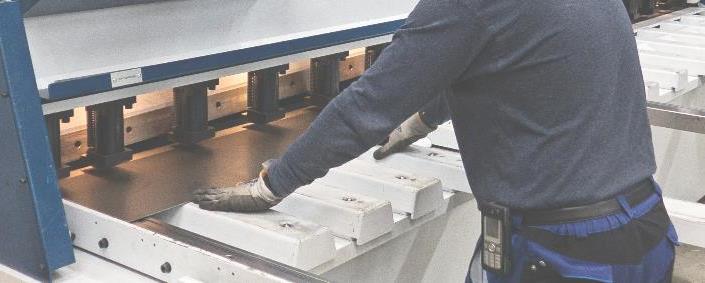 Principaux dangers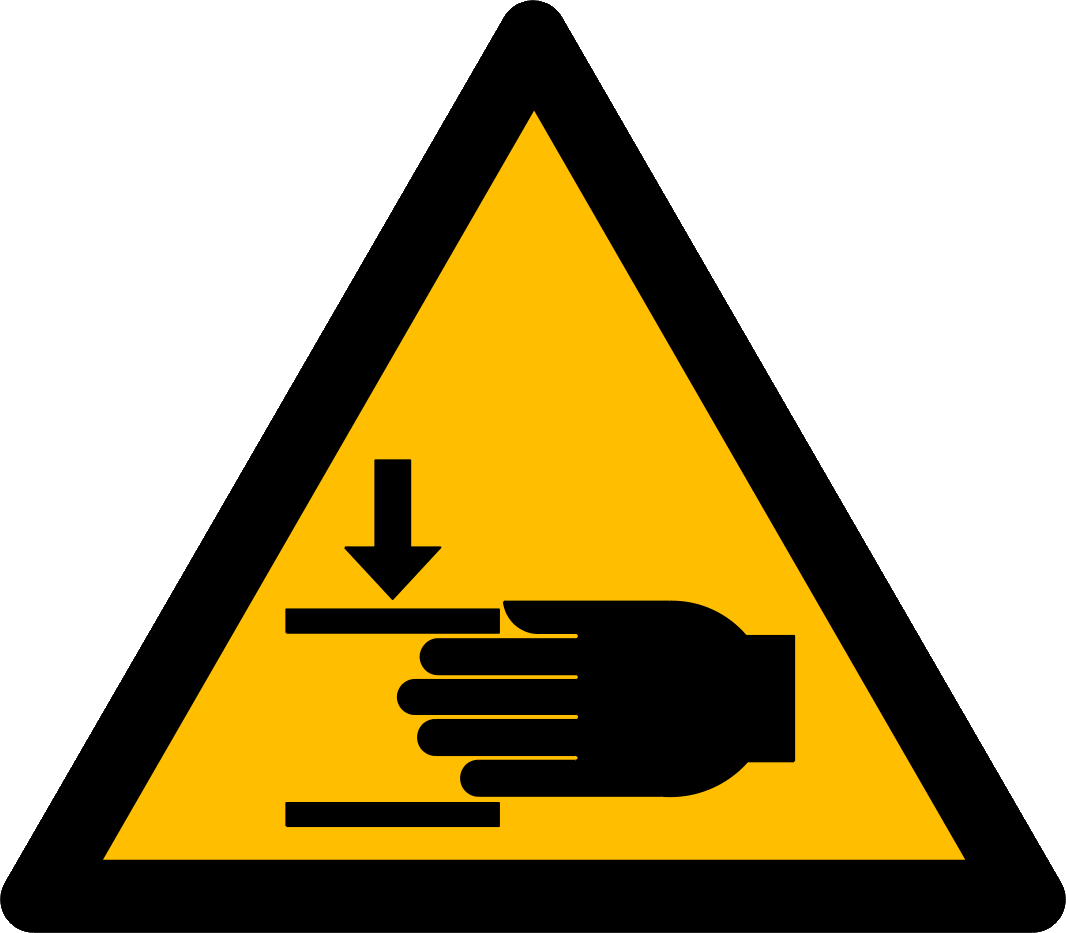 Sectionnement des doigts par la lameÉcrasement des doigts sous le dispositif de bridage ou entre la tôle et la table de travailÉcrasement des doigts entre des parties fixes et mobiles (par ex. butées motorisées, évacuateurs de tôles à l'arrière)Coupures aux mains liées à la manipulation de tôles à arêtes vivesBlessures dues à la chute de la tôleBruitRègles de sécurité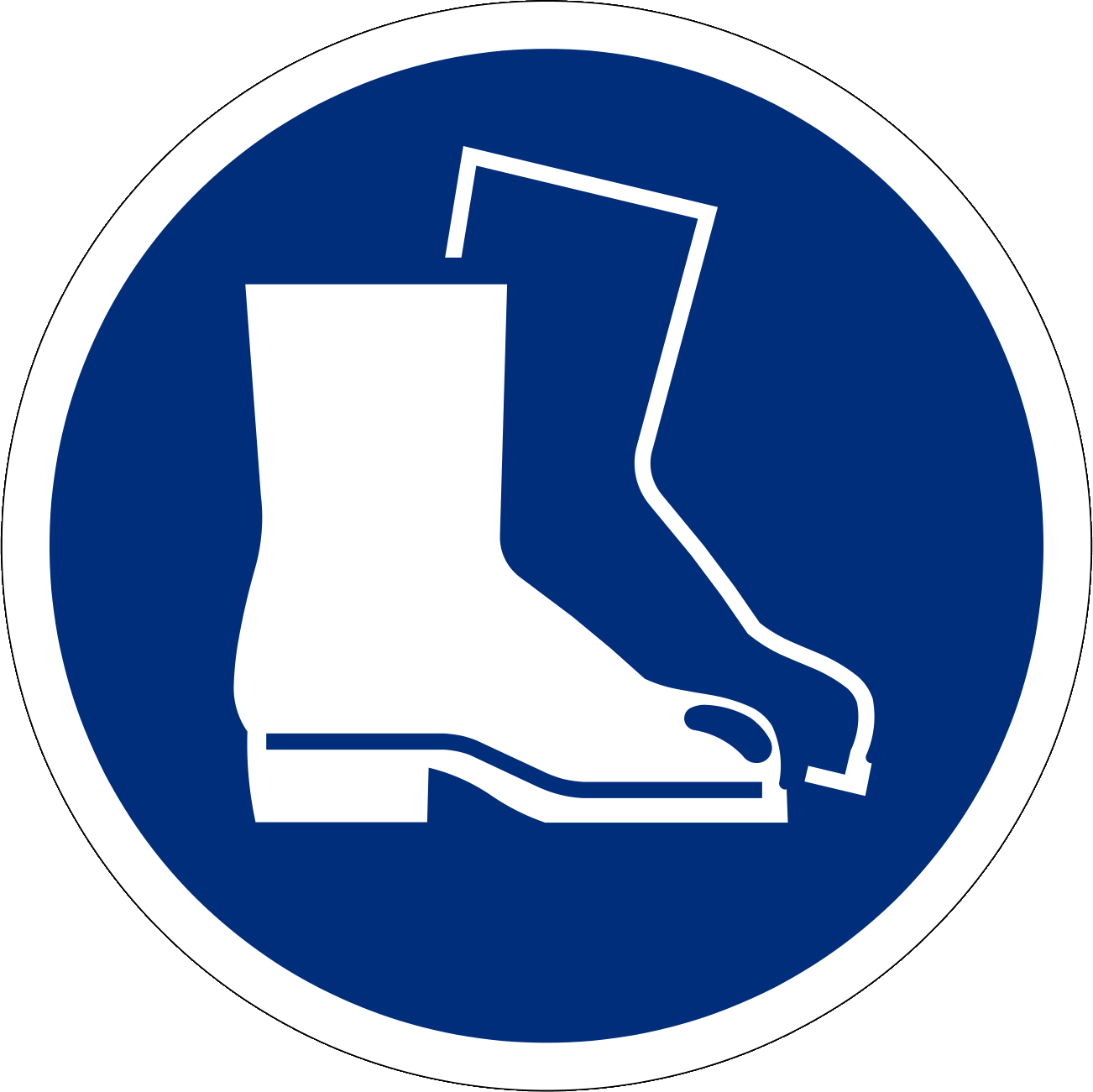 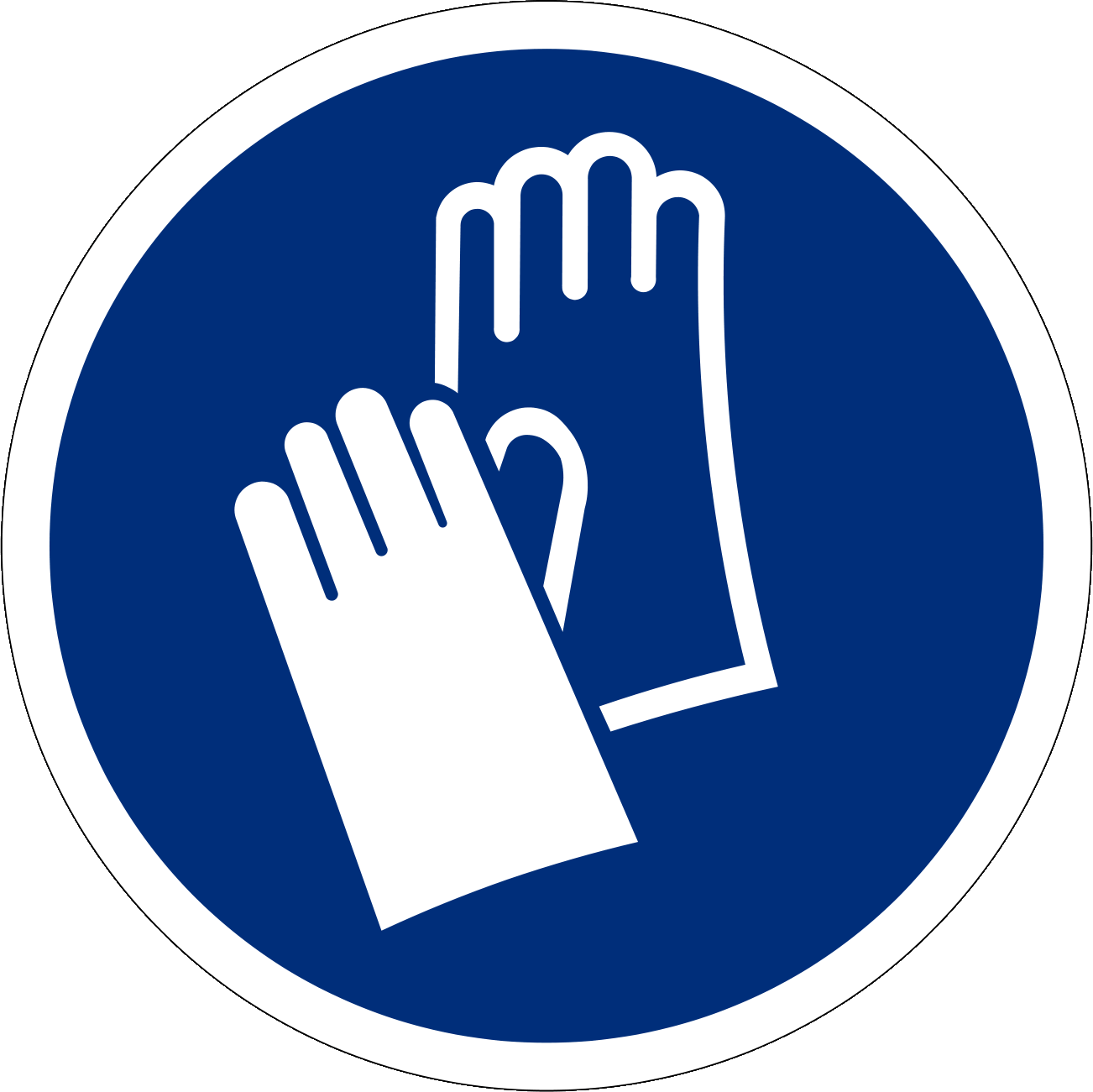 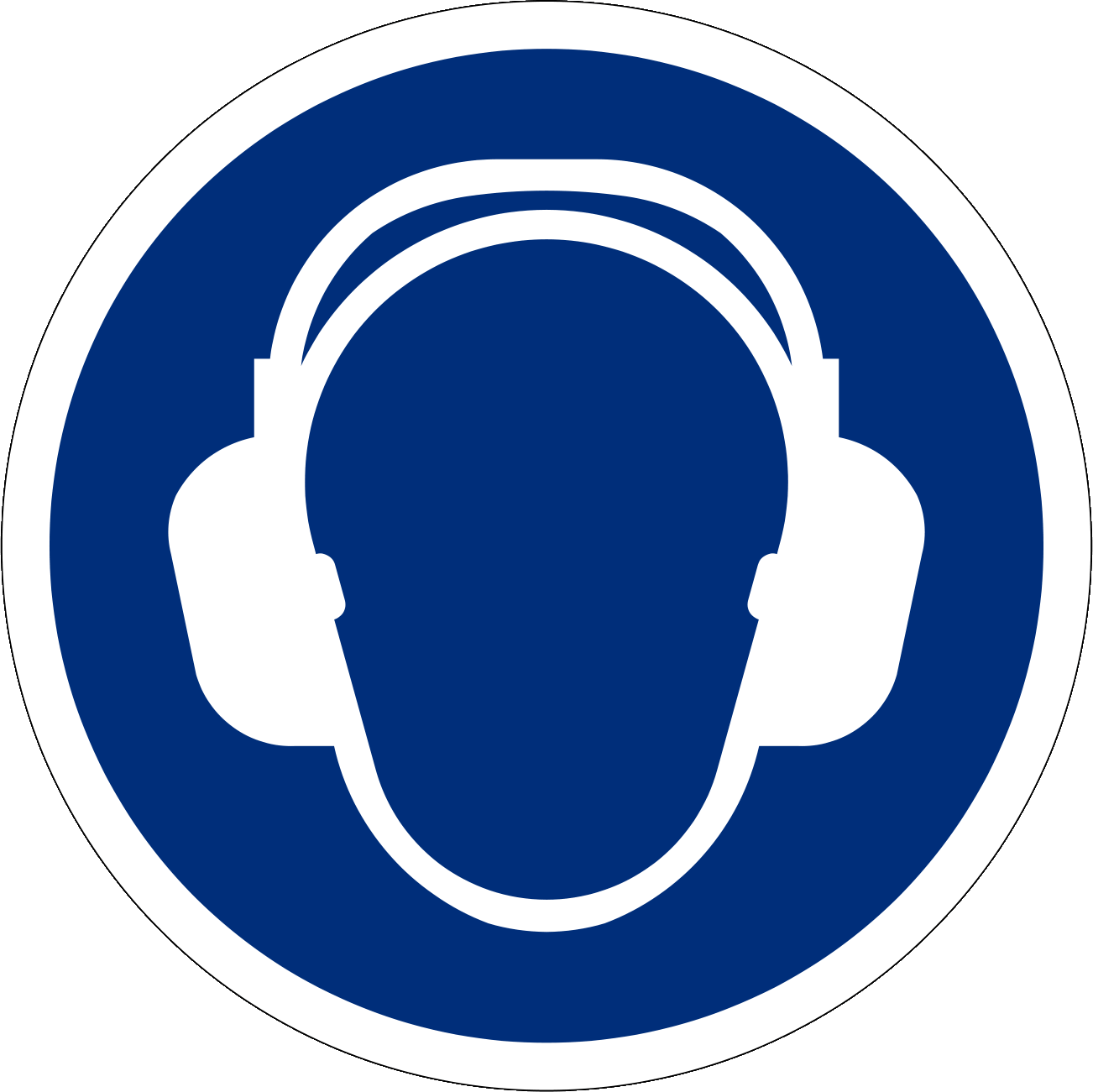 Selon la situationUtiliser des cisailles guillotines sûres et respecter les consignes de la notice d’instructionsUtilisation uniquement par des personnes instruites. L'utilisation est interdite aux jeunes travailleurs de moins de 18 ans (exception : formation professionnelle initiale)Porter des gants de protection contre les coupures (au moins le niveau 3 de protection)Porter des chaussures de sécuritéPorter des protecteurs d’ouïe si nécessaire, par ex. lors de la coupe de tôles épaissesRégler le dispositif de protection frontal le plus bas possibleNe pas mettre les doigts sous le dispositif de protection frontal ; les bandes de tôle étroites doivent être maintenues avec des outilsNe pas mettre les doigts entre la tôle et la table de travailUtiliser un support pour la découpe des tôles longuesNe pas se tenir à l'arrière de la cisaille guillotineInformationsVoir la notice d’instructionsListe de contrôle « Cisailles guillotines », www.suva.ch/67107.fDate d’établissementVersion 1.0 / 26 août 2019